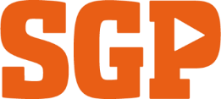 Apeldoorn, 20 oktober 2022Schriftelijke vragen van de SGP voor het college van B&W over veiligheid van mens en dier nu het aantal wolven toeneemt.Geacht college,Deze week verscheen er een video in de media waarop een roedel van 7-8 wolven is te zien die zich op een fietsroute ophouden. Regelmatig zijn er ook berichten over doodgebeten schapen en moeflons. Vanuit zowel het onderwijs als de dorpen krijgt de SGP meerdere signalen dat inwoners zich zorgen maken. Natuur en natuurbeheer zijn belangrijke aandachtsgebieden. Dat geldt ook voor de veiligheid. Waar deze elkaar raken en tegengesteld lijken, ontstaat er een dilemma en dat vraagt om een afweging. Dat de wolf terug is in onze land is een feit. Dat het om een beschermd dier gaat, hoort ook bij het gegeven kader. Tegelijk zorgt de toename van het aantal wolven voor schade, onveilige gevoelens en onzekerheid. Daarbij zijn de openbare veiligheid en een verantwoord natuurbeheer met een goede balans van groot belang. Dat is rentemeesterschap waar de SGP voor staat.Dat brengt de SGP-fractie tot de volgende vragen:Welke maatregelen zijn er, in samenwerking met het provincie en/of het Rijk, op gemeentelijk niveau mogelijk om de in te grijpen bij onveilige situatie voor mensen en/of vee (vooral schapen/moeflons)?Welke maatregelen heeft u al genomen in reactie op meldingen (doodbijten van schapen of honden bijvoorbeeld)?Bent u bekend met het interprovinciaal wolvenplan? Wat voor handvatten biedt dat aan het college inzake de wolvenstand en de veiligheid voor mensen en vee?Zijn er specifieke risico’s voor fietsers of wandelaars in het bos of op de heide als er minder natuurlijk voedsel voor de wolf zou komen? Nemen risico’s toe nu het aantal wolven groeit en ze zich ook in grotere roedels verplaatsen? Indien ja, welk risico is dat dan en wat kan het college daar aan doen?Wat is er mogelijk aan schadepreventie rond vee en hoe wordt dat bekend gemaakt?Waar kunnen inwoners hun eventuele klachten en zorgen over de wolf melden?Met vriendelijke groet,Jan Kloosterman	Raadslid SGP		